游游江山团队/散客确认书打印日期：2020/8/27 16:45:54甲方行走旅行行走旅行联系人张小龙联系电话1899082550018990825500乙方重庆友联国际旅行社有限公司重庆友联国际旅行社有限公司联系人庞琳联系电话1301812956613018129566团期编号YN20200813庞琳27YN20200813庞琳27产品名称私享家芒市腾冲瑞丽精致纯玩小包团双飞6日游私享家芒市腾冲瑞丽精致纯玩小包团双飞6日游私享家芒市腾冲瑞丽精致纯玩小包团双飞6日游私享家芒市腾冲瑞丽精致纯玩小包团双飞6日游发团日期2020-08-132020-08-13回团日期2020-08-18参团人数1(1大)1(1大)大交通信息大交通信息大交通信息大交通信息大交通信息大交通信息大交通信息大交通信息启程 2020-08-13 DR5332 重庆→芒市 16:00-
启程 2020-08-18 DR5331 芒市→重庆 07:05-09:1启程 2020-08-13 DR5332 重庆→芒市 16:00-
启程 2020-08-18 DR5331 芒市→重庆 07:05-09:1启程 2020-08-13 DR5332 重庆→芒市 16:00-
启程 2020-08-18 DR5331 芒市→重庆 07:05-09:1启程 2020-08-13 DR5332 重庆→芒市 16:00-
启程 2020-08-18 DR5331 芒市→重庆 07:05-09:1启程 2020-08-13 DR5332 重庆→芒市 16:00-
启程 2020-08-18 DR5331 芒市→重庆 07:05-09:1启程 2020-08-13 DR5332 重庆→芒市 16:00-
启程 2020-08-18 DR5331 芒市→重庆 07:05-09:1启程 2020-08-13 DR5332 重庆→芒市 16:00-
启程 2020-08-18 DR5331 芒市→重庆 07:05-09:1启程 2020-08-13 DR5332 重庆→芒市 16:00-
启程 2020-08-18 DR5331 芒市→重庆 07:05-09:1旅客名单旅客名单旅客名单旅客名单旅客名单旅客名单旅客名单旅客名单姓名证件号码证件号码联系电话姓名证件号码证件号码联系电话1、廖梅512901197603260848512901197603260848重要提示：请仔细检查，名单一旦出错不可更改，只能退票后重买，造成损失，我社不予负责，出票名单以贵社提供的客人名单为准；具体航班时间及行程内容请参照出团通知。重要提示：请仔细检查，名单一旦出错不可更改，只能退票后重买，造成损失，我社不予负责，出票名单以贵社提供的客人名单为准；具体航班时间及行程内容请参照出团通知。重要提示：请仔细检查，名单一旦出错不可更改，只能退票后重买，造成损失，我社不予负责，出票名单以贵社提供的客人名单为准；具体航班时间及行程内容请参照出团通知。重要提示：请仔细检查，名单一旦出错不可更改，只能退票后重买，造成损失，我社不予负责，出票名单以贵社提供的客人名单为准；具体航班时间及行程内容请参照出团通知。重要提示：请仔细检查，名单一旦出错不可更改，只能退票后重买，造成损失，我社不予负责，出票名单以贵社提供的客人名单为准；具体航班时间及行程内容请参照出团通知。重要提示：请仔细检查，名单一旦出错不可更改，只能退票后重买，造成损失，我社不予负责，出票名单以贵社提供的客人名单为准；具体航班时间及行程内容请参照出团通知。重要提示：请仔细检查，名单一旦出错不可更改，只能退票后重买，造成损失，我社不予负责，出票名单以贵社提供的客人名单为准；具体航班时间及行程内容请参照出团通知。重要提示：请仔细检查，名单一旦出错不可更改，只能退票后重买，造成损失，我社不予负责，出票名单以贵社提供的客人名单为准；具体航班时间及行程内容请参照出团通知。费用明细费用明细费用明细费用明细费用明细费用明细费用明细费用明细序号项目项目数量单价小计备注备注1成人成人12760.002760.00NC82309809NC82309809合计总金额：贰仟柒佰陆拾元整总金额：贰仟柒佰陆拾元整总金额：贰仟柒佰陆拾元整总金额：贰仟柒佰陆拾元整2760.002760.002760.00请将款项汇入我社指定账户并传汇款凭证，如向非指定或员工个人账户等汇款，不作为团款确认，且造成的损失我社概不负责；出团前须结清所有费用！请将款项汇入我社指定账户并传汇款凭证，如向非指定或员工个人账户等汇款，不作为团款确认，且造成的损失我社概不负责；出团前须结清所有费用！请将款项汇入我社指定账户并传汇款凭证，如向非指定或员工个人账户等汇款，不作为团款确认，且造成的损失我社概不负责；出团前须结清所有费用！请将款项汇入我社指定账户并传汇款凭证，如向非指定或员工个人账户等汇款，不作为团款确认，且造成的损失我社概不负责；出团前须结清所有费用！请将款项汇入我社指定账户并传汇款凭证，如向非指定或员工个人账户等汇款，不作为团款确认，且造成的损失我社概不负责；出团前须结清所有费用！请将款项汇入我社指定账户并传汇款凭证，如向非指定或员工个人账户等汇款，不作为团款确认，且造成的损失我社概不负责；出团前须结清所有费用！请将款项汇入我社指定账户并传汇款凭证，如向非指定或员工个人账户等汇款，不作为团款确认，且造成的损失我社概不负责；出团前须结清所有费用！请将款项汇入我社指定账户并传汇款凭证，如向非指定或员工个人账户等汇款，不作为团款确认，且造成的损失我社概不负责；出团前须结清所有费用！账户信息账户信息账户信息账户信息账户信息账户信息账户信息账户信息重庆渝北银座村镇银行鸳鸯支行重庆渝北银座村镇银行鸳鸯支行重庆渝北银座村镇银行鸳鸯支行重庆友联国际旅行社有限公司重庆友联国际旅行社有限公司650008396600015650008396600015650008396600015农行上清寺支行农行上清寺支行农行上清寺支行重庆友联国际旅行社有限公司重庆友联国际旅行社有限公司310102010400153413101020104001534131010201040015341工行重庆较场口支行工行重庆较场口支行工行重庆较场口支行谢丰谢丰622208310000527920562220831000052792056222083100005279205建行恩施施州支行建行恩施施州支行建行恩施施州支行恩施市瀚丰国际旅行社有限公司恩施市瀚丰国际旅行社有限公司420501726028000003524205017260280000035242050172602800000352行程安排行程安排行程安排行程安排行程安排行程安排行程安排行程安排2020/08/13重庆-芒市重庆-芒市重庆-芒市重庆-芒市重庆-芒市重庆-芒市重庆-芒市2020/08/13重庆乘机芒市，接机后前往指定酒店入住休息。……当晚各位团友可自行逛夜市，尽情品尝当地风味小吃。温馨提示:当您入住酒店后要注意休息，做好体力储备，尤其是初上高原的贵宾，请注意不要剧烈运动和过量饮酒，今天没有安排团体膳食，各位贵宾可自行品尝当地小吃重庆乘机芒市，接机后前往指定酒店入住休息。……当晚各位团友可自行逛夜市，尽情品尝当地风味小吃。温馨提示:当您入住酒店后要注意休息，做好体力储备，尤其是初上高原的贵宾，请注意不要剧烈运动和过量饮酒，今天没有安排团体膳食，各位贵宾可自行品尝当地小吃重庆乘机芒市，接机后前往指定酒店入住休息。……当晚各位团友可自行逛夜市，尽情品尝当地风味小吃。温馨提示:当您入住酒店后要注意休息，做好体力储备，尤其是初上高原的贵宾，请注意不要剧烈运动和过量饮酒，今天没有安排团体膳食，各位贵宾可自行品尝当地小吃重庆乘机芒市，接机后前往指定酒店入住休息。……当晚各位团友可自行逛夜市，尽情品尝当地风味小吃。温馨提示:当您入住酒店后要注意休息，做好体力储备，尤其是初上高原的贵宾，请注意不要剧烈运动和过量饮酒，今天没有安排团体膳食，各位贵宾可自行品尝当地小吃重庆乘机芒市，接机后前往指定酒店入住休息。……当晚各位团友可自行逛夜市，尽情品尝当地风味小吃。温馨提示:当您入住酒店后要注意休息，做好体力储备，尤其是初上高原的贵宾，请注意不要剧烈运动和过量饮酒，今天没有安排团体膳食，各位贵宾可自行品尝当地小吃重庆乘机芒市，接机后前往指定酒店入住休息。……当晚各位团友可自行逛夜市，尽情品尝当地风味小吃。温馨提示:当您入住酒店后要注意休息，做好体力储备，尤其是初上高原的贵宾，请注意不要剧烈运动和过量饮酒，今天没有安排团体膳食，各位贵宾可自行品尝当地小吃重庆乘机芒市，接机后前往指定酒店入住休息。……当晚各位团友可自行逛夜市，尽情品尝当地风味小吃。温馨提示:当您入住酒店后要注意休息，做好体力储备，尤其是初上高原的贵宾，请注意不要剧烈运动和过量饮酒，今天没有安排团体膳食，各位贵宾可自行品尝当地小吃2020/08/13早餐：；午餐：；晚餐：；住宿：早餐：；午餐：；晚餐：；住宿：早餐：；午餐：；晚餐：；住宿：早餐：；午餐：；晚餐：；住宿：早餐：；午餐：；晚餐：；住宿：早餐：；午餐：；晚餐：；住宿：早餐：；午餐：；晚餐：；住宿：2020/08/14芒市-瑞丽芒市-瑞丽芒市-瑞丽芒市-瑞丽芒市-瑞丽芒市-瑞丽芒市-瑞丽2020/08/14酒店用早餐。乘车出发抵达瑞丽、游览【中缅一条街】抬头仰望民国畹町中央银行，回顾抗战历史。游览【国门姐告开发区】国门、天涯地角、中缅一条街，充分感受边境小城瑞丽的异域风采。中餐自行品尝当地餐饮。乘车抵达游览国家3A级景区、著名的中缅边境71号界碑所在地--【一寨两国】“一寨两国”位于有名的中缅边境71号界碑旁，是典型的“一个寨子两个国家”地理奇观。国境线将一个傣族村寨一分为二，中方一侧的称为银井，缅方一侧的称为芒秀、寨中的国境线以竹篱、村道、水沟、土埂为界，因此、中国的瓜藤爬到缅甸的竹篱上去结瓜，缅甸的母鸡跑到中国居民家里生蛋便成了常有的事。边民们每月数十次地穿越国境线而浑然不觉。寨子里的老百姓语言相通、习俗相同；晚餐自行品尝当地餐饮。后入住酒店。酒店用早餐。乘车出发抵达瑞丽、游览【中缅一条街】抬头仰望民国畹町中央银行，回顾抗战历史。游览【国门姐告开发区】国门、天涯地角、中缅一条街，充分感受边境小城瑞丽的异域风采。中餐自行品尝当地餐饮。乘车抵达游览国家3A级景区、著名的中缅边境71号界碑所在地--【一寨两国】“一寨两国”位于有名的中缅边境71号界碑旁，是典型的“一个寨子两个国家”地理奇观。国境线将一个傣族村寨一分为二，中方一侧的称为银井，缅方一侧的称为芒秀、寨中的国境线以竹篱、村道、水沟、土埂为界，因此、中国的瓜藤爬到缅甸的竹篱上去结瓜，缅甸的母鸡跑到中国居民家里生蛋便成了常有的事。边民们每月数十次地穿越国境线而浑然不觉。寨子里的老百姓语言相通、习俗相同；晚餐自行品尝当地餐饮。后入住酒店。酒店用早餐。乘车出发抵达瑞丽、游览【中缅一条街】抬头仰望民国畹町中央银行，回顾抗战历史。游览【国门姐告开发区】国门、天涯地角、中缅一条街，充分感受边境小城瑞丽的异域风采。中餐自行品尝当地餐饮。乘车抵达游览国家3A级景区、著名的中缅边境71号界碑所在地--【一寨两国】“一寨两国”位于有名的中缅边境71号界碑旁，是典型的“一个寨子两个国家”地理奇观。国境线将一个傣族村寨一分为二，中方一侧的称为银井，缅方一侧的称为芒秀、寨中的国境线以竹篱、村道、水沟、土埂为界，因此、中国的瓜藤爬到缅甸的竹篱上去结瓜，缅甸的母鸡跑到中国居民家里生蛋便成了常有的事。边民们每月数十次地穿越国境线而浑然不觉。寨子里的老百姓语言相通、习俗相同；晚餐自行品尝当地餐饮。后入住酒店。酒店用早餐。乘车出发抵达瑞丽、游览【中缅一条街】抬头仰望民国畹町中央银行，回顾抗战历史。游览【国门姐告开发区】国门、天涯地角、中缅一条街，充分感受边境小城瑞丽的异域风采。中餐自行品尝当地餐饮。乘车抵达游览国家3A级景区、著名的中缅边境71号界碑所在地--【一寨两国】“一寨两国”位于有名的中缅边境71号界碑旁，是典型的“一个寨子两个国家”地理奇观。国境线将一个傣族村寨一分为二，中方一侧的称为银井，缅方一侧的称为芒秀、寨中的国境线以竹篱、村道、水沟、土埂为界，因此、中国的瓜藤爬到缅甸的竹篱上去结瓜，缅甸的母鸡跑到中国居民家里生蛋便成了常有的事。边民们每月数十次地穿越国境线而浑然不觉。寨子里的老百姓语言相通、习俗相同；晚餐自行品尝当地餐饮。后入住酒店。酒店用早餐。乘车出发抵达瑞丽、游览【中缅一条街】抬头仰望民国畹町中央银行，回顾抗战历史。游览【国门姐告开发区】国门、天涯地角、中缅一条街，充分感受边境小城瑞丽的异域风采。中餐自行品尝当地餐饮。乘车抵达游览国家3A级景区、著名的中缅边境71号界碑所在地--【一寨两国】“一寨两国”位于有名的中缅边境71号界碑旁，是典型的“一个寨子两个国家”地理奇观。国境线将一个傣族村寨一分为二，中方一侧的称为银井，缅方一侧的称为芒秀、寨中的国境线以竹篱、村道、水沟、土埂为界，因此、中国的瓜藤爬到缅甸的竹篱上去结瓜，缅甸的母鸡跑到中国居民家里生蛋便成了常有的事。边民们每月数十次地穿越国境线而浑然不觉。寨子里的老百姓语言相通、习俗相同；晚餐自行品尝当地餐饮。后入住酒店。酒店用早餐。乘车出发抵达瑞丽、游览【中缅一条街】抬头仰望民国畹町中央银行，回顾抗战历史。游览【国门姐告开发区】国门、天涯地角、中缅一条街，充分感受边境小城瑞丽的异域风采。中餐自行品尝当地餐饮。乘车抵达游览国家3A级景区、著名的中缅边境71号界碑所在地--【一寨两国】“一寨两国”位于有名的中缅边境71号界碑旁，是典型的“一个寨子两个国家”地理奇观。国境线将一个傣族村寨一分为二，中方一侧的称为银井，缅方一侧的称为芒秀、寨中的国境线以竹篱、村道、水沟、土埂为界，因此、中国的瓜藤爬到缅甸的竹篱上去结瓜，缅甸的母鸡跑到中国居民家里生蛋便成了常有的事。边民们每月数十次地穿越国境线而浑然不觉。寨子里的老百姓语言相通、习俗相同；晚餐自行品尝当地餐饮。后入住酒店。酒店用早餐。乘车出发抵达瑞丽、游览【中缅一条街】抬头仰望民国畹町中央银行，回顾抗战历史。游览【国门姐告开发区】国门、天涯地角、中缅一条街，充分感受边境小城瑞丽的异域风采。中餐自行品尝当地餐饮。乘车抵达游览国家3A级景区、著名的中缅边境71号界碑所在地--【一寨两国】“一寨两国”位于有名的中缅边境71号界碑旁，是典型的“一个寨子两个国家”地理奇观。国境线将一个傣族村寨一分为二，中方一侧的称为银井，缅方一侧的称为芒秀、寨中的国境线以竹篱、村道、水沟、土埂为界，因此、中国的瓜藤爬到缅甸的竹篱上去结瓜，缅甸的母鸡跑到中国居民家里生蛋便成了常有的事。边民们每月数十次地穿越国境线而浑然不觉。寨子里的老百姓语言相通、习俗相同；晚餐自行品尝当地餐饮。后入住酒店。2020/08/14早餐：；午餐：；晚餐：；住宿：早餐：；午餐：；晚餐：；住宿：早餐：；午餐：；晚餐：；住宿：早餐：；午餐：；晚餐：；住宿：早餐：；午餐：；晚餐：；住宿：早餐：；午餐：；晚餐：；住宿：早餐：；午餐：；晚餐：；住宿：2020/08/15芒市-腾冲芒市-腾冲芒市-腾冲芒市-腾冲芒市-腾冲芒市-腾冲芒市-腾冲2020/08/15酒店用早餐。乘车游览【勐焕大金塔】是芒市最古老的佛教建筑、佛事活动场所和旅游景点、相传很久以前、每当月明星疏之夜、在金塔地基处、会发出光芒、极为奇丽、令世人大为惊叹；游览【勐巴娜西珍奇园】国家4A级旅游景区、聚原始古朴、古树名木、珍稀植物、奇石珍宝一体生态园林风景区；2体验一：在这里你可以零距离与高贵的孔雀“嬉戏”，手捧饲料看它优雅的向你走来。（孔雀的羽毛是它的华服，可不能带走哦~）中餐自行品尝当地餐饮。乘车至腾冲、途经【龙江大桥】龙江特大桥位于云南省西部、横断山脉南段、路桥垂直跨越龙江、大桥将采用双塔单跨钢箱梁悬索桥、保山龙陵岸索塔高度为169.688米、保山腾冲岸索塔高度为129.703米、全长2470多米、桥面离江面280米、最高的索塔顶到江面470米、主桥跨径布置为320米+1196米+320米、抗震等级按Ⅸ度设防、是云南省首座特大跨径钢箱梁悬索桥、也是亚洲山区最大跨径的钢箱梁悬索桥；乘车至热海、游览【热海公园】（电瓶车20元/人自理）、腾冲是中国三大地热区之一、地热温度之高、蒸气之大盛、水热活动之强烈、为国内罕见。热海公园内气候温暖、空气清新、矿泉明澈洁净、大滚锅、热龙抱珠、鼓鸣泉、珍珠泉、眼镜泉、怀胎井、仙人澡塘、热辐地、狮子头、蛤蟆嘴、澡塘河瀑布和醉鸟井等、这些景点千姿百态、妙趣横生。后赠送观看大型歌舞视觉盛宴【梦幻腾冲】欣赏边城绝唱或【古木博览园】、让您全方位率先了解腾冲独有的多元文化。（备注：赠送项目梦幻腾冲如遇到停演就调整游览古木博览园、费用不退）酒店用早餐。乘车游览【勐焕大金塔】是芒市最古老的佛教建筑、佛事活动场所和旅游景点、相传很久以前、每当月明星疏之夜、在金塔地基处、会发出光芒、极为奇丽、令世人大为惊叹；游览【勐巴娜西珍奇园】国家4A级旅游景区、聚原始古朴、古树名木、珍稀植物、奇石珍宝一体生态园林风景区；2体验一：在这里你可以零距离与高贵的孔雀“嬉戏”，手捧饲料看它优雅的向你走来。（孔雀的羽毛是它的华服，可不能带走哦~）中餐自行品尝当地餐饮。乘车至腾冲、途经【龙江大桥】龙江特大桥位于云南省西部、横断山脉南段、路桥垂直跨越龙江、大桥将采用双塔单跨钢箱梁悬索桥、保山龙陵岸索塔高度为169.688米、保山腾冲岸索塔高度为129.703米、全长2470多米、桥面离江面280米、最高的索塔顶到江面470米、主桥跨径布置为320米+1196米+320米、抗震等级按Ⅸ度设防、是云南省首座特大跨径钢箱梁悬索桥、也是亚洲山区最大跨径的钢箱梁悬索桥；乘车至热海、游览【热海公园】（电瓶车20元/人自理）、腾冲是中国三大地热区之一、地热温度之高、蒸气之大盛、水热活动之强烈、为国内罕见。热海公园内气候温暖、空气清新、矿泉明澈洁净、大滚锅、热龙抱珠、鼓鸣泉、珍珠泉、眼镜泉、怀胎井、仙人澡塘、热辐地、狮子头、蛤蟆嘴、澡塘河瀑布和醉鸟井等、这些景点千姿百态、妙趣横生。后赠送观看大型歌舞视觉盛宴【梦幻腾冲】欣赏边城绝唱或【古木博览园】、让您全方位率先了解腾冲独有的多元文化。（备注：赠送项目梦幻腾冲如遇到停演就调整游览古木博览园、费用不退）酒店用早餐。乘车游览【勐焕大金塔】是芒市最古老的佛教建筑、佛事活动场所和旅游景点、相传很久以前、每当月明星疏之夜、在金塔地基处、会发出光芒、极为奇丽、令世人大为惊叹；游览【勐巴娜西珍奇园】国家4A级旅游景区、聚原始古朴、古树名木、珍稀植物、奇石珍宝一体生态园林风景区；2体验一：在这里你可以零距离与高贵的孔雀“嬉戏”，手捧饲料看它优雅的向你走来。（孔雀的羽毛是它的华服，可不能带走哦~）中餐自行品尝当地餐饮。乘车至腾冲、途经【龙江大桥】龙江特大桥位于云南省西部、横断山脉南段、路桥垂直跨越龙江、大桥将采用双塔单跨钢箱梁悬索桥、保山龙陵岸索塔高度为169.688米、保山腾冲岸索塔高度为129.703米、全长2470多米、桥面离江面280米、最高的索塔顶到江面470米、主桥跨径布置为320米+1196米+320米、抗震等级按Ⅸ度设防、是云南省首座特大跨径钢箱梁悬索桥、也是亚洲山区最大跨径的钢箱梁悬索桥；乘车至热海、游览【热海公园】（电瓶车20元/人自理）、腾冲是中国三大地热区之一、地热温度之高、蒸气之大盛、水热活动之强烈、为国内罕见。热海公园内气候温暖、空气清新、矿泉明澈洁净、大滚锅、热龙抱珠、鼓鸣泉、珍珠泉、眼镜泉、怀胎井、仙人澡塘、热辐地、狮子头、蛤蟆嘴、澡塘河瀑布和醉鸟井等、这些景点千姿百态、妙趣横生。后赠送观看大型歌舞视觉盛宴【梦幻腾冲】欣赏边城绝唱或【古木博览园】、让您全方位率先了解腾冲独有的多元文化。（备注：赠送项目梦幻腾冲如遇到停演就调整游览古木博览园、费用不退）酒店用早餐。乘车游览【勐焕大金塔】是芒市最古老的佛教建筑、佛事活动场所和旅游景点、相传很久以前、每当月明星疏之夜、在金塔地基处、会发出光芒、极为奇丽、令世人大为惊叹；游览【勐巴娜西珍奇园】国家4A级旅游景区、聚原始古朴、古树名木、珍稀植物、奇石珍宝一体生态园林风景区；2体验一：在这里你可以零距离与高贵的孔雀“嬉戏”，手捧饲料看它优雅的向你走来。（孔雀的羽毛是它的华服，可不能带走哦~）中餐自行品尝当地餐饮。乘车至腾冲、途经【龙江大桥】龙江特大桥位于云南省西部、横断山脉南段、路桥垂直跨越龙江、大桥将采用双塔单跨钢箱梁悬索桥、保山龙陵岸索塔高度为169.688米、保山腾冲岸索塔高度为129.703米、全长2470多米、桥面离江面280米、最高的索塔顶到江面470米、主桥跨径布置为320米+1196米+320米、抗震等级按Ⅸ度设防、是云南省首座特大跨径钢箱梁悬索桥、也是亚洲山区最大跨径的钢箱梁悬索桥；乘车至热海、游览【热海公园】（电瓶车20元/人自理）、腾冲是中国三大地热区之一、地热温度之高、蒸气之大盛、水热活动之强烈、为国内罕见。热海公园内气候温暖、空气清新、矿泉明澈洁净、大滚锅、热龙抱珠、鼓鸣泉、珍珠泉、眼镜泉、怀胎井、仙人澡塘、热辐地、狮子头、蛤蟆嘴、澡塘河瀑布和醉鸟井等、这些景点千姿百态、妙趣横生。后赠送观看大型歌舞视觉盛宴【梦幻腾冲】欣赏边城绝唱或【古木博览园】、让您全方位率先了解腾冲独有的多元文化。（备注：赠送项目梦幻腾冲如遇到停演就调整游览古木博览园、费用不退）酒店用早餐。乘车游览【勐焕大金塔】是芒市最古老的佛教建筑、佛事活动场所和旅游景点、相传很久以前、每当月明星疏之夜、在金塔地基处、会发出光芒、极为奇丽、令世人大为惊叹；游览【勐巴娜西珍奇园】国家4A级旅游景区、聚原始古朴、古树名木、珍稀植物、奇石珍宝一体生态园林风景区；2体验一：在这里你可以零距离与高贵的孔雀“嬉戏”，手捧饲料看它优雅的向你走来。（孔雀的羽毛是它的华服，可不能带走哦~）中餐自行品尝当地餐饮。乘车至腾冲、途经【龙江大桥】龙江特大桥位于云南省西部、横断山脉南段、路桥垂直跨越龙江、大桥将采用双塔单跨钢箱梁悬索桥、保山龙陵岸索塔高度为169.688米、保山腾冲岸索塔高度为129.703米、全长2470多米、桥面离江面280米、最高的索塔顶到江面470米、主桥跨径布置为320米+1196米+320米、抗震等级按Ⅸ度设防、是云南省首座特大跨径钢箱梁悬索桥、也是亚洲山区最大跨径的钢箱梁悬索桥；乘车至热海、游览【热海公园】（电瓶车20元/人自理）、腾冲是中国三大地热区之一、地热温度之高、蒸气之大盛、水热活动之强烈、为国内罕见。热海公园内气候温暖、空气清新、矿泉明澈洁净、大滚锅、热龙抱珠、鼓鸣泉、珍珠泉、眼镜泉、怀胎井、仙人澡塘、热辐地、狮子头、蛤蟆嘴、澡塘河瀑布和醉鸟井等、这些景点千姿百态、妙趣横生。后赠送观看大型歌舞视觉盛宴【梦幻腾冲】欣赏边城绝唱或【古木博览园】、让您全方位率先了解腾冲独有的多元文化。（备注：赠送项目梦幻腾冲如遇到停演就调整游览古木博览园、费用不退）酒店用早餐。乘车游览【勐焕大金塔】是芒市最古老的佛教建筑、佛事活动场所和旅游景点、相传很久以前、每当月明星疏之夜、在金塔地基处、会发出光芒、极为奇丽、令世人大为惊叹；游览【勐巴娜西珍奇园】国家4A级旅游景区、聚原始古朴、古树名木、珍稀植物、奇石珍宝一体生态园林风景区；2体验一：在这里你可以零距离与高贵的孔雀“嬉戏”，手捧饲料看它优雅的向你走来。（孔雀的羽毛是它的华服，可不能带走哦~）中餐自行品尝当地餐饮。乘车至腾冲、途经【龙江大桥】龙江特大桥位于云南省西部、横断山脉南段、路桥垂直跨越龙江、大桥将采用双塔单跨钢箱梁悬索桥、保山龙陵岸索塔高度为169.688米、保山腾冲岸索塔高度为129.703米、全长2470多米、桥面离江面280米、最高的索塔顶到江面470米、主桥跨径布置为320米+1196米+320米、抗震等级按Ⅸ度设防、是云南省首座特大跨径钢箱梁悬索桥、也是亚洲山区最大跨径的钢箱梁悬索桥；乘车至热海、游览【热海公园】（电瓶车20元/人自理）、腾冲是中国三大地热区之一、地热温度之高、蒸气之大盛、水热活动之强烈、为国内罕见。热海公园内气候温暖、空气清新、矿泉明澈洁净、大滚锅、热龙抱珠、鼓鸣泉、珍珠泉、眼镜泉、怀胎井、仙人澡塘、热辐地、狮子头、蛤蟆嘴、澡塘河瀑布和醉鸟井等、这些景点千姿百态、妙趣横生。后赠送观看大型歌舞视觉盛宴【梦幻腾冲】欣赏边城绝唱或【古木博览园】、让您全方位率先了解腾冲独有的多元文化。（备注：赠送项目梦幻腾冲如遇到停演就调整游览古木博览园、费用不退）酒店用早餐。乘车游览【勐焕大金塔】是芒市最古老的佛教建筑、佛事活动场所和旅游景点、相传很久以前、每当月明星疏之夜、在金塔地基处、会发出光芒、极为奇丽、令世人大为惊叹；游览【勐巴娜西珍奇园】国家4A级旅游景区、聚原始古朴、古树名木、珍稀植物、奇石珍宝一体生态园林风景区；2体验一：在这里你可以零距离与高贵的孔雀“嬉戏”，手捧饲料看它优雅的向你走来。（孔雀的羽毛是它的华服，可不能带走哦~）中餐自行品尝当地餐饮。乘车至腾冲、途经【龙江大桥】龙江特大桥位于云南省西部、横断山脉南段、路桥垂直跨越龙江、大桥将采用双塔单跨钢箱梁悬索桥、保山龙陵岸索塔高度为169.688米、保山腾冲岸索塔高度为129.703米、全长2470多米、桥面离江面280米、最高的索塔顶到江面470米、主桥跨径布置为320米+1196米+320米、抗震等级按Ⅸ度设防、是云南省首座特大跨径钢箱梁悬索桥、也是亚洲山区最大跨径的钢箱梁悬索桥；乘车至热海、游览【热海公园】（电瓶车20元/人自理）、腾冲是中国三大地热区之一、地热温度之高、蒸气之大盛、水热活动之强烈、为国内罕见。热海公园内气候温暖、空气清新、矿泉明澈洁净、大滚锅、热龙抱珠、鼓鸣泉、珍珠泉、眼镜泉、怀胎井、仙人澡塘、热辐地、狮子头、蛤蟆嘴、澡塘河瀑布和醉鸟井等、这些景点千姿百态、妙趣横生。后赠送观看大型歌舞视觉盛宴【梦幻腾冲】欣赏边城绝唱或【古木博览园】、让您全方位率先了解腾冲独有的多元文化。（备注：赠送项目梦幻腾冲如遇到停演就调整游览古木博览园、费用不退）2020/08/15早餐：；午餐：；晚餐：；住宿：早餐：；午餐：；晚餐：；住宿：早餐：；午餐：；晚餐：；住宿：早餐：；午餐：；晚餐：；住宿：早餐：；午餐：；晚餐：；住宿：早餐：；午餐：；晚餐：；住宿：早餐：；午餐：；晚餐：；住宿：2020/08/16芒市腾冲芒市腾冲芒市腾冲芒市腾冲芒市腾冲芒市腾冲芒市腾冲2020/08/16酒店用早餐。游览【国殇墓园】（每周一闭馆，闭馆日取消景点）在气势雄浑的叠水河边，长眠着中国远征军二十集团军的八千英灵。在中国远征军收复滇西、策应密支那抗日作战取得胜利之后，为纪念攻克腾冲的第二十集团军阵亡将士而修建的烈士陵园。今天我们走进国殇墓园、打开尘封的记忆、见证历史！游览【和顺侨乡】(电瓶车20元/人自理、可亲身体验制作【松花糕】)、松花糕是一种采用天然松花粉加红豆做成的小吃、松花粉被科学界誉为天然食品之冠、富于营养、其中蛋白质含量为牛肉和鸡蛋的七倍)、参观和顺图书馆、穿越和顺小巷、滇缅抗战博物馆、艾思奇故居。2体验二：赠送体验制作腾冲特产松花糕；参观【西董花园大院】、西董大院位于腾冲腾越镇的董官村、腾越人善经商，其家资富有、乐善好施者、首推西董。“亦商亦儒”是西董族人的一大特色、数百年间，董姓族人遵循“耕读传家”的古训、崇文尚儒之风世代传承、而投身商界的董氏族人皆儒雅知书、几乎人人都能诗能文、多有诗集文章流传于世、现在这一片古村楼是一个以翡翠的开采加工经营为主体、集腾冲特色美食、古村落保护以及西董富商文化开发为一体的百年老店。中餐自行品尝当地餐饮。腾冲养生胜地【洞山温泉】整个热海景区温泉群共有80余处、均为纯天然的地热温泉、让您享受大自然的恩赐；（泳衣自备）。2体验三：天然地热温泉，碳酸水质美容养颜，舒筋活络；晚餐自行品尝当地餐饮。后入住酒店。酒店用早餐。游览【国殇墓园】（每周一闭馆，闭馆日取消景点）在气势雄浑的叠水河边，长眠着中国远征军二十集团军的八千英灵。在中国远征军收复滇西、策应密支那抗日作战取得胜利之后，为纪念攻克腾冲的第二十集团军阵亡将士而修建的烈士陵园。今天我们走进国殇墓园、打开尘封的记忆、见证历史！游览【和顺侨乡】(电瓶车20元/人自理、可亲身体验制作【松花糕】)、松花糕是一种采用天然松花粉加红豆做成的小吃、松花粉被科学界誉为天然食品之冠、富于营养、其中蛋白质含量为牛肉和鸡蛋的七倍)、参观和顺图书馆、穿越和顺小巷、滇缅抗战博物馆、艾思奇故居。2体验二：赠送体验制作腾冲特产松花糕；参观【西董花园大院】、西董大院位于腾冲腾越镇的董官村、腾越人善经商，其家资富有、乐善好施者、首推西董。“亦商亦儒”是西董族人的一大特色、数百年间，董姓族人遵循“耕读传家”的古训、崇文尚儒之风世代传承、而投身商界的董氏族人皆儒雅知书、几乎人人都能诗能文、多有诗集文章流传于世、现在这一片古村楼是一个以翡翠的开采加工经营为主体、集腾冲特色美食、古村落保护以及西董富商文化开发为一体的百年老店。中餐自行品尝当地餐饮。腾冲养生胜地【洞山温泉】整个热海景区温泉群共有80余处、均为纯天然的地热温泉、让您享受大自然的恩赐；（泳衣自备）。2体验三：天然地热温泉，碳酸水质美容养颜，舒筋活络；晚餐自行品尝当地餐饮。后入住酒店。酒店用早餐。游览【国殇墓园】（每周一闭馆，闭馆日取消景点）在气势雄浑的叠水河边，长眠着中国远征军二十集团军的八千英灵。在中国远征军收复滇西、策应密支那抗日作战取得胜利之后，为纪念攻克腾冲的第二十集团军阵亡将士而修建的烈士陵园。今天我们走进国殇墓园、打开尘封的记忆、见证历史！游览【和顺侨乡】(电瓶车20元/人自理、可亲身体验制作【松花糕】)、松花糕是一种采用天然松花粉加红豆做成的小吃、松花粉被科学界誉为天然食品之冠、富于营养、其中蛋白质含量为牛肉和鸡蛋的七倍)、参观和顺图书馆、穿越和顺小巷、滇缅抗战博物馆、艾思奇故居。2体验二：赠送体验制作腾冲特产松花糕；参观【西董花园大院】、西董大院位于腾冲腾越镇的董官村、腾越人善经商，其家资富有、乐善好施者、首推西董。“亦商亦儒”是西董族人的一大特色、数百年间，董姓族人遵循“耕读传家”的古训、崇文尚儒之风世代传承、而投身商界的董氏族人皆儒雅知书、几乎人人都能诗能文、多有诗集文章流传于世、现在这一片古村楼是一个以翡翠的开采加工经营为主体、集腾冲特色美食、古村落保护以及西董富商文化开发为一体的百年老店。中餐自行品尝当地餐饮。腾冲养生胜地【洞山温泉】整个热海景区温泉群共有80余处、均为纯天然的地热温泉、让您享受大自然的恩赐；（泳衣自备）。2体验三：天然地热温泉，碳酸水质美容养颜，舒筋活络；晚餐自行品尝当地餐饮。后入住酒店。酒店用早餐。游览【国殇墓园】（每周一闭馆，闭馆日取消景点）在气势雄浑的叠水河边，长眠着中国远征军二十集团军的八千英灵。在中国远征军收复滇西、策应密支那抗日作战取得胜利之后，为纪念攻克腾冲的第二十集团军阵亡将士而修建的烈士陵园。今天我们走进国殇墓园、打开尘封的记忆、见证历史！游览【和顺侨乡】(电瓶车20元/人自理、可亲身体验制作【松花糕】)、松花糕是一种采用天然松花粉加红豆做成的小吃、松花粉被科学界誉为天然食品之冠、富于营养、其中蛋白质含量为牛肉和鸡蛋的七倍)、参观和顺图书馆、穿越和顺小巷、滇缅抗战博物馆、艾思奇故居。2体验二：赠送体验制作腾冲特产松花糕；参观【西董花园大院】、西董大院位于腾冲腾越镇的董官村、腾越人善经商，其家资富有、乐善好施者、首推西董。“亦商亦儒”是西董族人的一大特色、数百年间，董姓族人遵循“耕读传家”的古训、崇文尚儒之风世代传承、而投身商界的董氏族人皆儒雅知书、几乎人人都能诗能文、多有诗集文章流传于世、现在这一片古村楼是一个以翡翠的开采加工经营为主体、集腾冲特色美食、古村落保护以及西董富商文化开发为一体的百年老店。中餐自行品尝当地餐饮。腾冲养生胜地【洞山温泉】整个热海景区温泉群共有80余处、均为纯天然的地热温泉、让您享受大自然的恩赐；（泳衣自备）。2体验三：天然地热温泉，碳酸水质美容养颜，舒筋活络；晚餐自行品尝当地餐饮。后入住酒店。酒店用早餐。游览【国殇墓园】（每周一闭馆，闭馆日取消景点）在气势雄浑的叠水河边，长眠着中国远征军二十集团军的八千英灵。在中国远征军收复滇西、策应密支那抗日作战取得胜利之后，为纪念攻克腾冲的第二十集团军阵亡将士而修建的烈士陵园。今天我们走进国殇墓园、打开尘封的记忆、见证历史！游览【和顺侨乡】(电瓶车20元/人自理、可亲身体验制作【松花糕】)、松花糕是一种采用天然松花粉加红豆做成的小吃、松花粉被科学界誉为天然食品之冠、富于营养、其中蛋白质含量为牛肉和鸡蛋的七倍)、参观和顺图书馆、穿越和顺小巷、滇缅抗战博物馆、艾思奇故居。2体验二：赠送体验制作腾冲特产松花糕；参观【西董花园大院】、西董大院位于腾冲腾越镇的董官村、腾越人善经商，其家资富有、乐善好施者、首推西董。“亦商亦儒”是西董族人的一大特色、数百年间，董姓族人遵循“耕读传家”的古训、崇文尚儒之风世代传承、而投身商界的董氏族人皆儒雅知书、几乎人人都能诗能文、多有诗集文章流传于世、现在这一片古村楼是一个以翡翠的开采加工经营为主体、集腾冲特色美食、古村落保护以及西董富商文化开发为一体的百年老店。中餐自行品尝当地餐饮。腾冲养生胜地【洞山温泉】整个热海景区温泉群共有80余处、均为纯天然的地热温泉、让您享受大自然的恩赐；（泳衣自备）。2体验三：天然地热温泉，碳酸水质美容养颜，舒筋活络；晚餐自行品尝当地餐饮。后入住酒店。酒店用早餐。游览【国殇墓园】（每周一闭馆，闭馆日取消景点）在气势雄浑的叠水河边，长眠着中国远征军二十集团军的八千英灵。在中国远征军收复滇西、策应密支那抗日作战取得胜利之后，为纪念攻克腾冲的第二十集团军阵亡将士而修建的烈士陵园。今天我们走进国殇墓园、打开尘封的记忆、见证历史！游览【和顺侨乡】(电瓶车20元/人自理、可亲身体验制作【松花糕】)、松花糕是一种采用天然松花粉加红豆做成的小吃、松花粉被科学界誉为天然食品之冠、富于营养、其中蛋白质含量为牛肉和鸡蛋的七倍)、参观和顺图书馆、穿越和顺小巷、滇缅抗战博物馆、艾思奇故居。2体验二：赠送体验制作腾冲特产松花糕；参观【西董花园大院】、西董大院位于腾冲腾越镇的董官村、腾越人善经商，其家资富有、乐善好施者、首推西董。“亦商亦儒”是西董族人的一大特色、数百年间，董姓族人遵循“耕读传家”的古训、崇文尚儒之风世代传承、而投身商界的董氏族人皆儒雅知书、几乎人人都能诗能文、多有诗集文章流传于世、现在这一片古村楼是一个以翡翠的开采加工经营为主体、集腾冲特色美食、古村落保护以及西董富商文化开发为一体的百年老店。中餐自行品尝当地餐饮。腾冲养生胜地【洞山温泉】整个热海景区温泉群共有80余处、均为纯天然的地热温泉、让您享受大自然的恩赐；（泳衣自备）。2体验三：天然地热温泉，碳酸水质美容养颜，舒筋活络；晚餐自行品尝当地餐饮。后入住酒店。酒店用早餐。游览【国殇墓园】（每周一闭馆，闭馆日取消景点）在气势雄浑的叠水河边，长眠着中国远征军二十集团军的八千英灵。在中国远征军收复滇西、策应密支那抗日作战取得胜利之后，为纪念攻克腾冲的第二十集团军阵亡将士而修建的烈士陵园。今天我们走进国殇墓园、打开尘封的记忆、见证历史！游览【和顺侨乡】(电瓶车20元/人自理、可亲身体验制作【松花糕】)、松花糕是一种采用天然松花粉加红豆做成的小吃、松花粉被科学界誉为天然食品之冠、富于营养、其中蛋白质含量为牛肉和鸡蛋的七倍)、参观和顺图书馆、穿越和顺小巷、滇缅抗战博物馆、艾思奇故居。2体验二：赠送体验制作腾冲特产松花糕；参观【西董花园大院】、西董大院位于腾冲腾越镇的董官村、腾越人善经商，其家资富有、乐善好施者、首推西董。“亦商亦儒”是西董族人的一大特色、数百年间，董姓族人遵循“耕读传家”的古训、崇文尚儒之风世代传承、而投身商界的董氏族人皆儒雅知书、几乎人人都能诗能文、多有诗集文章流传于世、现在这一片古村楼是一个以翡翠的开采加工经营为主体、集腾冲特色美食、古村落保护以及西董富商文化开发为一体的百年老店。中餐自行品尝当地餐饮。腾冲养生胜地【洞山温泉】整个热海景区温泉群共有80余处、均为纯天然的地热温泉、让您享受大自然的恩赐；（泳衣自备）。2体验三：天然地热温泉，碳酸水质美容养颜，舒筋活络；晚餐自行品尝当地餐饮。后入住酒店。2020/08/16早餐：；午餐：；晚餐：；住宿：早餐：；午餐：；晚餐：；住宿：早餐：；午餐：；晚餐：；住宿：早餐：；午餐：；晚餐：；住宿：早餐：；午餐：；晚餐：；住宿：早餐：；午餐：；晚餐：；住宿：早餐：；午餐：；晚餐：；住宿：2020/08/17腾冲-芒市 腾冲-芒市 腾冲-芒市 腾冲-芒市 腾冲-芒市 腾冲-芒市 腾冲-芒市 2020/08/17酒店用早餐游览全国重点湿地保护区-【北海湿地】（划船40元/人自理）、这是云南省唯一的国家湿地保护区、由青海和北海两个毗邻的天然湖治组成、大片漂浮于水面的陆地、犹如五彩缤纷的巨形花毯,被誉为“灵池登镜”、而腾冲北海湿地有着得天独厚的自然环境、也孕育出了湿地特有的鱼！而在湿地，我们有更多的特色舌尖上当地美食、每年当地人慕名而去必尝的--湿地烤鱼！2体验四：赠送当地舌尖美食—北海湿地烤鱼；游览【边贸集市】体会当地丰富的边贸历史文化。中餐自行品尝当地餐饮乘车参观习书记抵达过的村寨---【中寨司莫拉佤族村】、这里是习书记赴云南考察、把慰问基层干部群众的第一站、选在了极边之城--腾冲、他走进村民家中了解脱贫情况并送上新春祝福、司莫拉佤族村、佤语是“幸福的地方”、这是一个有着500年历史的少数民族特色村寨、参观寨里的司莫拉佤族民俗文化陈列馆、木鼓、佤族风情广场、开启丝路古道印记：佤族木鼓舞体验、瓦家人摏粑粑；2体验五：木鼓体验，让您手握最原始的乐器，奏响最自然的乐章。2体验六：瓦家人摏粑粑，让您走进村民家中，体验一把舌尖上的美味，自己动手摏粑粑，成为一名“当地人”，每人赠送一个属于你的粑粑~晚餐自行品尝当地餐饮。后入住酒店酒店用早餐游览全国重点湿地保护区-【北海湿地】（划船40元/人自理）、这是云南省唯一的国家湿地保护区、由青海和北海两个毗邻的天然湖治组成、大片漂浮于水面的陆地、犹如五彩缤纷的巨形花毯,被誉为“灵池登镜”、而腾冲北海湿地有着得天独厚的自然环境、也孕育出了湿地特有的鱼！而在湿地，我们有更多的特色舌尖上当地美食、每年当地人慕名而去必尝的--湿地烤鱼！2体验四：赠送当地舌尖美食—北海湿地烤鱼；游览【边贸集市】体会当地丰富的边贸历史文化。中餐自行品尝当地餐饮乘车参观习书记抵达过的村寨---【中寨司莫拉佤族村】、这里是习书记赴云南考察、把慰问基层干部群众的第一站、选在了极边之城--腾冲、他走进村民家中了解脱贫情况并送上新春祝福、司莫拉佤族村、佤语是“幸福的地方”、这是一个有着500年历史的少数民族特色村寨、参观寨里的司莫拉佤族民俗文化陈列馆、木鼓、佤族风情广场、开启丝路古道印记：佤族木鼓舞体验、瓦家人摏粑粑；2体验五：木鼓体验，让您手握最原始的乐器，奏响最自然的乐章。2体验六：瓦家人摏粑粑，让您走进村民家中，体验一把舌尖上的美味，自己动手摏粑粑，成为一名“当地人”，每人赠送一个属于你的粑粑~晚餐自行品尝当地餐饮。后入住酒店酒店用早餐游览全国重点湿地保护区-【北海湿地】（划船40元/人自理）、这是云南省唯一的国家湿地保护区、由青海和北海两个毗邻的天然湖治组成、大片漂浮于水面的陆地、犹如五彩缤纷的巨形花毯,被誉为“灵池登镜”、而腾冲北海湿地有着得天独厚的自然环境、也孕育出了湿地特有的鱼！而在湿地，我们有更多的特色舌尖上当地美食、每年当地人慕名而去必尝的--湿地烤鱼！2体验四：赠送当地舌尖美食—北海湿地烤鱼；游览【边贸集市】体会当地丰富的边贸历史文化。中餐自行品尝当地餐饮乘车参观习书记抵达过的村寨---【中寨司莫拉佤族村】、这里是习书记赴云南考察、把慰问基层干部群众的第一站、选在了极边之城--腾冲、他走进村民家中了解脱贫情况并送上新春祝福、司莫拉佤族村、佤语是“幸福的地方”、这是一个有着500年历史的少数民族特色村寨、参观寨里的司莫拉佤族民俗文化陈列馆、木鼓、佤族风情广场、开启丝路古道印记：佤族木鼓舞体验、瓦家人摏粑粑；2体验五：木鼓体验，让您手握最原始的乐器，奏响最自然的乐章。2体验六：瓦家人摏粑粑，让您走进村民家中，体验一把舌尖上的美味，自己动手摏粑粑，成为一名“当地人”，每人赠送一个属于你的粑粑~晚餐自行品尝当地餐饮。后入住酒店酒店用早餐游览全国重点湿地保护区-【北海湿地】（划船40元/人自理）、这是云南省唯一的国家湿地保护区、由青海和北海两个毗邻的天然湖治组成、大片漂浮于水面的陆地、犹如五彩缤纷的巨形花毯,被誉为“灵池登镜”、而腾冲北海湿地有着得天独厚的自然环境、也孕育出了湿地特有的鱼！而在湿地，我们有更多的特色舌尖上当地美食、每年当地人慕名而去必尝的--湿地烤鱼！2体验四：赠送当地舌尖美食—北海湿地烤鱼；游览【边贸集市】体会当地丰富的边贸历史文化。中餐自行品尝当地餐饮乘车参观习书记抵达过的村寨---【中寨司莫拉佤族村】、这里是习书记赴云南考察、把慰问基层干部群众的第一站、选在了极边之城--腾冲、他走进村民家中了解脱贫情况并送上新春祝福、司莫拉佤族村、佤语是“幸福的地方”、这是一个有着500年历史的少数民族特色村寨、参观寨里的司莫拉佤族民俗文化陈列馆、木鼓、佤族风情广场、开启丝路古道印记：佤族木鼓舞体验、瓦家人摏粑粑；2体验五：木鼓体验，让您手握最原始的乐器，奏响最自然的乐章。2体验六：瓦家人摏粑粑，让您走进村民家中，体验一把舌尖上的美味，自己动手摏粑粑，成为一名“当地人”，每人赠送一个属于你的粑粑~晚餐自行品尝当地餐饮。后入住酒店酒店用早餐游览全国重点湿地保护区-【北海湿地】（划船40元/人自理）、这是云南省唯一的国家湿地保护区、由青海和北海两个毗邻的天然湖治组成、大片漂浮于水面的陆地、犹如五彩缤纷的巨形花毯,被誉为“灵池登镜”、而腾冲北海湿地有着得天独厚的自然环境、也孕育出了湿地特有的鱼！而在湿地，我们有更多的特色舌尖上当地美食、每年当地人慕名而去必尝的--湿地烤鱼！2体验四：赠送当地舌尖美食—北海湿地烤鱼；游览【边贸集市】体会当地丰富的边贸历史文化。中餐自行品尝当地餐饮乘车参观习书记抵达过的村寨---【中寨司莫拉佤族村】、这里是习书记赴云南考察、把慰问基层干部群众的第一站、选在了极边之城--腾冲、他走进村民家中了解脱贫情况并送上新春祝福、司莫拉佤族村、佤语是“幸福的地方”、这是一个有着500年历史的少数民族特色村寨、参观寨里的司莫拉佤族民俗文化陈列馆、木鼓、佤族风情广场、开启丝路古道印记：佤族木鼓舞体验、瓦家人摏粑粑；2体验五：木鼓体验，让您手握最原始的乐器，奏响最自然的乐章。2体验六：瓦家人摏粑粑，让您走进村民家中，体验一把舌尖上的美味，自己动手摏粑粑，成为一名“当地人”，每人赠送一个属于你的粑粑~晚餐自行品尝当地餐饮。后入住酒店酒店用早餐游览全国重点湿地保护区-【北海湿地】（划船40元/人自理）、这是云南省唯一的国家湿地保护区、由青海和北海两个毗邻的天然湖治组成、大片漂浮于水面的陆地、犹如五彩缤纷的巨形花毯,被誉为“灵池登镜”、而腾冲北海湿地有着得天独厚的自然环境、也孕育出了湿地特有的鱼！而在湿地，我们有更多的特色舌尖上当地美食、每年当地人慕名而去必尝的--湿地烤鱼！2体验四：赠送当地舌尖美食—北海湿地烤鱼；游览【边贸集市】体会当地丰富的边贸历史文化。中餐自行品尝当地餐饮乘车参观习书记抵达过的村寨---【中寨司莫拉佤族村】、这里是习书记赴云南考察、把慰问基层干部群众的第一站、选在了极边之城--腾冲、他走进村民家中了解脱贫情况并送上新春祝福、司莫拉佤族村、佤语是“幸福的地方”、这是一个有着500年历史的少数民族特色村寨、参观寨里的司莫拉佤族民俗文化陈列馆、木鼓、佤族风情广场、开启丝路古道印记：佤族木鼓舞体验、瓦家人摏粑粑；2体验五：木鼓体验，让您手握最原始的乐器，奏响最自然的乐章。2体验六：瓦家人摏粑粑，让您走进村民家中，体验一把舌尖上的美味，自己动手摏粑粑，成为一名“当地人”，每人赠送一个属于你的粑粑~晚餐自行品尝当地餐饮。后入住酒店酒店用早餐游览全国重点湿地保护区-【北海湿地】（划船40元/人自理）、这是云南省唯一的国家湿地保护区、由青海和北海两个毗邻的天然湖治组成、大片漂浮于水面的陆地、犹如五彩缤纷的巨形花毯,被誉为“灵池登镜”、而腾冲北海湿地有着得天独厚的自然环境、也孕育出了湿地特有的鱼！而在湿地，我们有更多的特色舌尖上当地美食、每年当地人慕名而去必尝的--湿地烤鱼！2体验四：赠送当地舌尖美食—北海湿地烤鱼；游览【边贸集市】体会当地丰富的边贸历史文化。中餐自行品尝当地餐饮乘车参观习书记抵达过的村寨---【中寨司莫拉佤族村】、这里是习书记赴云南考察、把慰问基层干部群众的第一站、选在了极边之城--腾冲、他走进村民家中了解脱贫情况并送上新春祝福、司莫拉佤族村、佤语是“幸福的地方”、这是一个有着500年历史的少数民族特色村寨、参观寨里的司莫拉佤族民俗文化陈列馆、木鼓、佤族风情广场、开启丝路古道印记：佤族木鼓舞体验、瓦家人摏粑粑；2体验五：木鼓体验，让您手握最原始的乐器，奏响最自然的乐章。2体验六：瓦家人摏粑粑，让您走进村民家中，体验一把舌尖上的美味，自己动手摏粑粑，成为一名“当地人”，每人赠送一个属于你的粑粑~晚餐自行品尝当地餐饮。后入住酒店2020/08/17早餐：；午餐：；晚餐：；住宿：早餐：；午餐：；晚餐：；住宿：早餐：；午餐：；晚餐：；住宿：早餐：；午餐：；晚餐：；住宿：早餐：；午餐：；晚餐：；住宿：早餐：；午餐：；晚餐：；住宿：早餐：；午餐：；晚餐：；住宿：2020/08/18芒市-重庆芒市-重庆芒市-重庆芒市-重庆芒市-重庆芒市-重庆芒市-重庆2020/08/18早餐后根据时间送机，返回温馨的家。参考航班。★温馨提示：1、退房返程前请仔细整理好自己的行礼物品，请不要有所遗漏，增加您不必要的麻烦；2、晚航班返程的客人，可提前跟导游衔接返程的时间安排；3、针对我们的精心安排和导游服务工作中的不足，请留下您的宝贵意见；感谢各位贵宾对我们工作的支持和理解、我们希望有机会再次为您服务，如果您对这次云南之行感到满意，请不要吝啬介绍给您的亲朋好友，谢谢！早餐后根据时间送机，返回温馨的家。参考航班。★温馨提示：1、退房返程前请仔细整理好自己的行礼物品，请不要有所遗漏，增加您不必要的麻烦；2、晚航班返程的客人，可提前跟导游衔接返程的时间安排；3、针对我们的精心安排和导游服务工作中的不足，请留下您的宝贵意见；感谢各位贵宾对我们工作的支持和理解、我们希望有机会再次为您服务，如果您对这次云南之行感到满意，请不要吝啬介绍给您的亲朋好友，谢谢！早餐后根据时间送机，返回温馨的家。参考航班。★温馨提示：1、退房返程前请仔细整理好自己的行礼物品，请不要有所遗漏，增加您不必要的麻烦；2、晚航班返程的客人，可提前跟导游衔接返程的时间安排；3、针对我们的精心安排和导游服务工作中的不足，请留下您的宝贵意见；感谢各位贵宾对我们工作的支持和理解、我们希望有机会再次为您服务，如果您对这次云南之行感到满意，请不要吝啬介绍给您的亲朋好友，谢谢！早餐后根据时间送机，返回温馨的家。参考航班。★温馨提示：1、退房返程前请仔细整理好自己的行礼物品，请不要有所遗漏，增加您不必要的麻烦；2、晚航班返程的客人，可提前跟导游衔接返程的时间安排；3、针对我们的精心安排和导游服务工作中的不足，请留下您的宝贵意见；感谢各位贵宾对我们工作的支持和理解、我们希望有机会再次为您服务，如果您对这次云南之行感到满意，请不要吝啬介绍给您的亲朋好友，谢谢！早餐后根据时间送机，返回温馨的家。参考航班。★温馨提示：1、退房返程前请仔细整理好自己的行礼物品，请不要有所遗漏，增加您不必要的麻烦；2、晚航班返程的客人，可提前跟导游衔接返程的时间安排；3、针对我们的精心安排和导游服务工作中的不足，请留下您的宝贵意见；感谢各位贵宾对我们工作的支持和理解、我们希望有机会再次为您服务，如果您对这次云南之行感到满意，请不要吝啬介绍给您的亲朋好友，谢谢！早餐后根据时间送机，返回温馨的家。参考航班。★温馨提示：1、退房返程前请仔细整理好自己的行礼物品，请不要有所遗漏，增加您不必要的麻烦；2、晚航班返程的客人，可提前跟导游衔接返程的时间安排；3、针对我们的精心安排和导游服务工作中的不足，请留下您的宝贵意见；感谢各位贵宾对我们工作的支持和理解、我们希望有机会再次为您服务，如果您对这次云南之行感到满意，请不要吝啬介绍给您的亲朋好友，谢谢！早餐后根据时间送机，返回温馨的家。参考航班。★温馨提示：1、退房返程前请仔细整理好自己的行礼物品，请不要有所遗漏，增加您不必要的麻烦；2、晚航班返程的客人，可提前跟导游衔接返程的时间安排；3、针对我们的精心安排和导游服务工作中的不足，请留下您的宝贵意见；感谢各位贵宾对我们工作的支持和理解、我们希望有机会再次为您服务，如果您对这次云南之行感到满意，请不要吝啬介绍给您的亲朋好友，谢谢！2020/08/18早餐：；午餐：；晚餐：；住宿：早餐：；午餐：；晚餐：；住宿：早餐：；午餐：；晚餐：；住宿：早餐：；午餐：；晚餐：；住宿：早餐：；午餐：；晚餐：；住宿：早餐：；午餐：；晚餐：；住宿：早餐：；午餐：；晚餐：；住宿：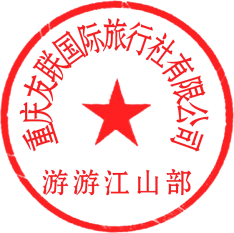 